Fecha:      						 N° de solicitud: a      a 	Para ser completado por el Laboratorio.b 	A: Investigadores de la Facultad de Ciencias Exactas, UNLPB: Investigadores de Universidades Nacionales, CONICET, CIC u Organismos Nacionales de Ciencia y TécnicaC: Entidades oficiales nacionales, provinciales o municipales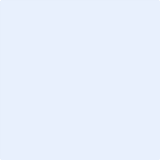 Firma del investigador responsablec Incluir información toxicológica (si correspondiera), características de los espectros solicitados, y todo lo que considere relevante para la realización del servicio.Nombre y Apellido del Solicitante:      Nombre y Apellido del Solicitante:      Nombre y Apellido del Solicitante:      Nombre y Apellido del Solicitante:      Nombre y Apellido del Solicitante:      Nombre y Apellido del Investigador responsable:      Nombre y Apellido del Investigador responsable:      Nombre y Apellido del Investigador responsable:      Nombre y Apellido del Investigador responsable:      Nombre y Apellido del Investigador responsable:      Lugar de Trabajo:      Lugar de Trabajo:      Lugar de Trabajo:      Lugar de Trabajo:      Lugar de Trabajo:       Correo Electrónico:       Correo Electrónico:       Correo Electrónico:       Correo Electrónico:       Correo Electrónico:      Código y Título del Proyecto:      Código y Título del Proyecto:      Código y Título del Proyecto:      Código y Título del Proyecto:      Código y Título del Proyecto:      Nº de muestras:      Nº de muestras:      Nº de muestras:      Nº de muestras:      Nº de muestras:      Características de las muestras: completar tabla adjuntaCaracterísticas de las muestras: completar tabla adjuntaCaracterísticas de las muestras: completar tabla adjuntaCaracterísticas de las muestras: completar tabla adjuntaCaracterísticas de las muestras: completar tabla adjuntaDatos de facturaciónDatos de facturaciónDatos de facturaciónDatos de facturaciónDatos de facturaciónCategoría: b A B C Otra Nombre que debe figurar en la factura:      Nombre que debe figurar en la factura:      Nombre que debe figurar en la factura:      Nombre que debe figurar en la factura:      Nombre que debe figurar en la factura:      Organismo financiador:      Organismo financiador:      Organismo financiador:      Organismo financiador:      Organismo financiador:      CUIT:      CUIT:      CUIT:      CUIT:      CUIT:      Observaciones:      Observaciones:      Observaciones:      Observaciones:      Observaciones:      Nombre de la muestraFormula químicaEstadoObservaciones c